Державна установа 
«Центр громадського здоров’я Міністерства охорони здоров’я України» оголошує конкурс на відбір консультанта з розробки дистанційного курсу «Профілактика передачі ВІЛ від матері до дитини» в рамках програми Глобального фонду прискорення прогресу у зменшенні тягаря туберкульозу та ВІЛ-інфекції в Україні Назва позиції: Консультант з розробки дистанційного курсу «Профілактика передачі ВІЛ від матері до дитини» Кількість позицій: 1 Рівень зайнятості: часткова Інформація щодо установи:Головним завданнями Державної установи «Центр громадського здоров’я Міністерства охорони здоров’я України» (далі – Центр) є діяльність у сфері громадського здоров’я. Центр виконує лікувально-профілактичні, науково-практичні та організаційно-методичні функції у сфері охорони здоров’я з метою забезпечення якості лікування хворих на cоціально -небезпечні захворювання, зокрема ВІЛ/СНІД, туберкульоз, наркозалежність, вірусні гепатити тощо, попередження захворювань в контексті розбудови системи громадського здоров’я. Центр приймає участь в розробці регуляторної політики і взаємодіє з іншими міністерствами, науково-дослідними установами, міжнародними установами та громадськими організаціями, що працюють в сфері громадського здоров’я та протидії соціально небезпечним захворюванням. Завдання: Розробка програми та матеріалів дистанційного курсу.Формування команди спікерів дистанційного курсу та координація їх підготовки.Координація організації заходу з логістичним менеджером.Узгодження матеріалів дистанційного курсу з фахівцями ДУ «Центр громадського здоров’я МОЗ України».Професійні та кваліфікаційні вимоги:Вища медична освіта; Знання міжнародних та національних нормативно-правових документів з питань акушерства, гінекології, ВІЛ-інфекції, організації охорони здоров’я;Досвід в організації та наданні медичної допомоги ВІЛ-позитивним вагітним, ППМД ВІЛ;Науковий та практичний досвід у підготовці тренінгових матеріалів, навчальних курсів; Досвід публічних виступів;Знання ділової української мови;Належний рівень роботи з комп’ютером.Резюме мають бути надіслані на електронну адресу: vacancies@phc.org.ua, із копією на v.martsynovska@phc.org.uа В темі листа, будь ласка, зазначте: «293 - 2021 «Консультант з розробки дистанційного курсу «Профілактика передачі ВІЛ від матері до дитини». Термін подання документів – до 2 серпня 2021 року, реєстрація документів 
завершується о 18:00.Державна установа «Центр громадського здоров’я Міністерства охорони здоров’я України»  залишає за собою право повторно розмістити оголошення про вакансію, скасувати конкурс на заміщення вакансії, запропонувати посаду зі зміненими обов’язками чи з іншою тривалістю контракту.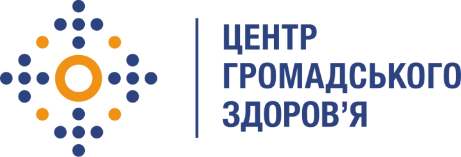 